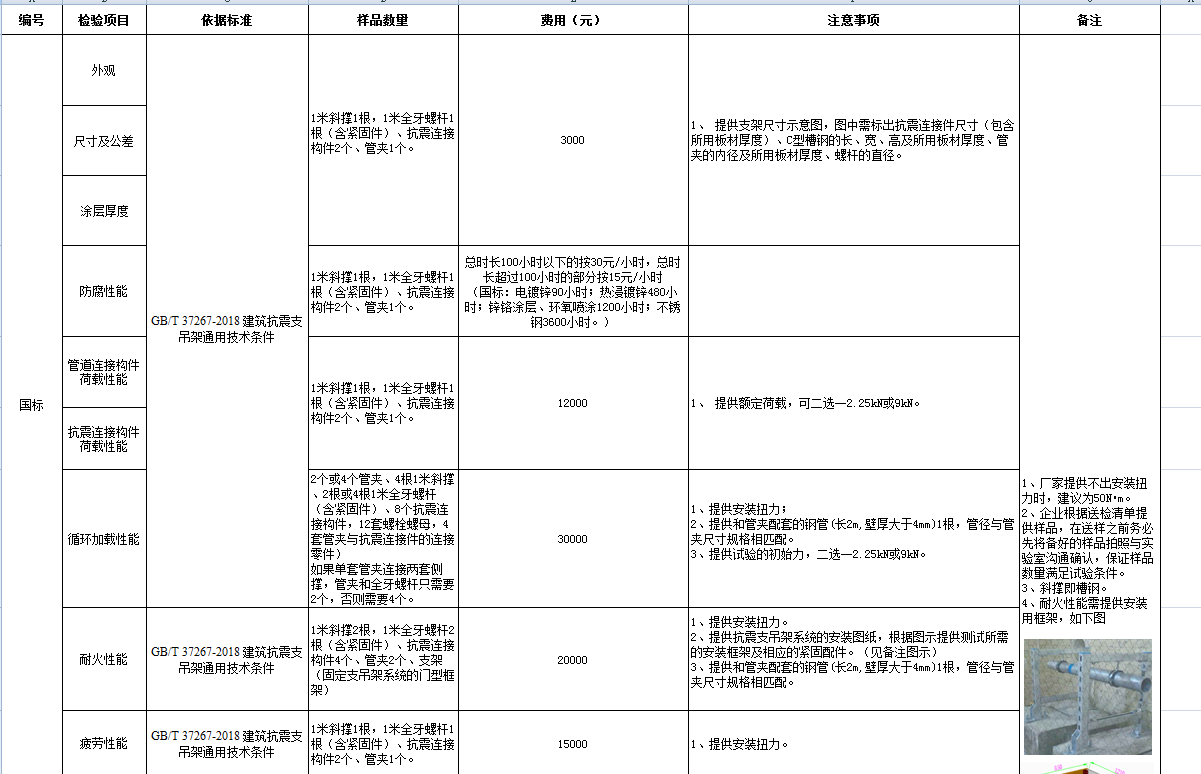                                                  委托检验合同单    委托编号：                      委托日期：                             来样日期：                                                 委托检验合同单    委托编号：                      委托日期：                             来样日期：                                                 委托检验合同单    委托编号：                      委托日期：                             来样日期：                                                 委托检验合同单    委托编号：                      委托日期：                             来样日期：                                                 委托检验合同单    委托编号：                      委托日期：                             来样日期：                                                 委托检验合同单    委托编号：                      委托日期：                             来样日期：                                                 委托检验合同单    委托编号：                      委托日期：                             来样日期：                                                 委托检验合同单    委托编号：                      委托日期：                             来样日期：委托方填写委托单位委托方填写受检单位委托方填写工程名称使用部位委托方填写生产单位委托方填写样品名称规格型号/样品等级委托方填写生产日期/批号商  标委托方填写样品数量代表数量————委托方填写试件编号样品状态委托方填写检验依据GB/T37267-2018《建筑抗震支吊架通用技术条件》 全部项目GB/T37267-2018《建筑抗震支吊架通用技术条件》 全部项目GB/T37267-2018《建筑抗震支吊架通用技术条件》 全部项目GB/T37267-2018《建筑抗震支吊架通用技术条件》 全部项目GB/T37267-2018《建筑抗震支吊架通用技术条件》 全部项目GB/T37267-2018《建筑抗震支吊架通用技术条件》 全部项目委托方填写   检验项目：GB/T37267-2018《建筑抗震支吊架通用技术条件》 全部项目GB/T37267-2018《建筑抗震支吊架通用技术条件》 全部项目GB/T37267-2018《建筑抗震支吊架通用技术条件》 全部项目GB/T37267-2018《建筑抗震支吊架通用技术条件》 全部项目GB/T37267-2018《建筑抗震支吊架通用技术条件》 全部项目GB/T37267-2018《建筑抗震支吊架通用技术条件》 全部项目委托方填写需说明事项报告提交方式报告提交方式提交报告份数提交报告份数检验后剩余样品处理要求检验后剩余样品处理要求委托方填写需说明事项自取 邮寄            2份             2份 取回 检验方处理委托方须知1、委托方填写的内容,信息的真实性、准确性由委托方负责；
2、若对本合同单内容有变动，委托方应以书面形式告知检验方；
3、委托方要求取走剩余样品时，需在收到领取报告通知之日起十五日内领取，逾期未领取的样品由检验方统一处理；1、委托方填写的内容,信息的真实性、准确性由委托方负责；
2、若对本合同单内容有变动，委托方应以书面形式告知检验方；
3、委托方要求取走剩余样品时，需在收到领取报告通知之日起十五日内领取，逾期未领取的样品由检验方统一处理；1、委托方填写的内容,信息的真实性、准确性由委托方负责；
2、若对本合同单内容有变动，委托方应以书面形式告知检验方；
3、委托方要求取走剩余样品时，需在收到领取报告通知之日起十五日内领取，逾期未领取的样品由检验方统一处理；1、委托方填写的内容,信息的真实性、准确性由委托方负责；
2、若对本合同单内容有变动，委托方应以书面形式告知检验方；
3、委托方要求取走剩余样品时，需在收到领取报告通知之日起十五日内领取，逾期未领取的样品由检验方统一处理；1、委托方填写的内容,信息的真实性、准确性由委托方负责；
2、若对本合同单内容有变动，委托方应以书面形式告知检验方；
3、委托方要求取走剩余样品时，需在收到领取报告通知之日起十五日内领取，逾期未领取的样品由检验方统一处理；1、委托方填写的内容,信息的真实性、准确性由委托方负责；
2、若对本合同单内容有变动，委托方应以书面形式告知检验方；
3、委托方要求取走剩余样品时，需在收到领取报告通知之日起十五日内领取，逾期未领取的样品由检验方统一处理；1、委托方填写的内容,信息的真实性、准确性由委托方负责；
2、若对本合同单内容有变动，委托方应以书面形式告知检验方；
3、委托方要求取走剩余样品时，需在收到领取报告通知之日起十五日内领取，逾期未领取的样品由检验方统一处理；委托方须知1、委托方填写的内容,信息的真实性、准确性由委托方负责；
2、若对本合同单内容有变动，委托方应以书面形式告知检验方；
3、委托方要求取走剩余样品时，需在收到领取报告通知之日起十五日内领取，逾期未领取的样品由检验方统一处理；1、委托方填写的内容,信息的真实性、准确性由委托方负责；
2、若对本合同单内容有变动，委托方应以书面形式告知检验方；
3、委托方要求取走剩余样品时，需在收到领取报告通知之日起十五日内领取，逾期未领取的样品由检验方统一处理；1、委托方填写的内容,信息的真实性、准确性由委托方负责；
2、若对本合同单内容有变动，委托方应以书面形式告知检验方；
3、委托方要求取走剩余样品时，需在收到领取报告通知之日起十五日内领取，逾期未领取的样品由检验方统一处理；1、委托方填写的内容,信息的真实性、准确性由委托方负责；
2、若对本合同单内容有变动，委托方应以书面形式告知检验方；
3、委托方要求取走剩余样品时，需在收到领取报告通知之日起十五日内领取，逾期未领取的样品由检验方统一处理；1、委托方填写的内容,信息的真实性、准确性由委托方负责；
2、若对本合同单内容有变动，委托方应以书面形式告知检验方；
3、委托方要求取走剩余样品时，需在收到领取报告通知之日起十五日内领取，逾期未领取的样品由检验方统一处理；1、委托方填写的内容,信息的真实性、准确性由委托方负责；
2、若对本合同单内容有变动，委托方应以书面形式告知检验方；
3、委托方要求取走剩余样品时，需在收到领取报告通知之日起十五日内领取，逾期未领取的样品由检验方统一处理；1、委托方填写的内容,信息的真实性、准确性由委托方负责；
2、若对本合同单内容有变动，委托方应以书面形式告知检验方；
3、委托方要求取走剩余样品时，需在收到领取报告通知之日起十五日内领取，逾期未领取的样品由检验方统一处理；委托方须知1、委托方填写的内容,信息的真实性、准确性由委托方负责；
2、若对本合同单内容有变动，委托方应以书面形式告知检验方；
3、委托方要求取走剩余样品时，需在收到领取报告通知之日起十五日内领取，逾期未领取的样品由检验方统一处理；1、委托方填写的内容,信息的真实性、准确性由委托方负责；
2、若对本合同单内容有变动，委托方应以书面形式告知检验方；
3、委托方要求取走剩余样品时，需在收到领取报告通知之日起十五日内领取，逾期未领取的样品由检验方统一处理；1、委托方填写的内容,信息的真实性、准确性由委托方负责；
2、若对本合同单内容有变动，委托方应以书面形式告知检验方；
3、委托方要求取走剩余样品时，需在收到领取报告通知之日起十五日内领取，逾期未领取的样品由检验方统一处理；1、委托方填写的内容,信息的真实性、准确性由委托方负责；
2、若对本合同单内容有变动，委托方应以书面形式告知检验方；
3、委托方要求取走剩余样品时，需在收到领取报告通知之日起十五日内领取，逾期未领取的样品由检验方统一处理；1、委托方填写的内容,信息的真实性、准确性由委托方负责；
2、若对本合同单内容有变动，委托方应以书面形式告知检验方；
3、委托方要求取走剩余样品时，需在收到领取报告通知之日起十五日内领取，逾期未领取的样品由检验方统一处理；1、委托方填写的内容,信息的真实性、准确性由委托方负责；
2、若对本合同单内容有变动，委托方应以书面形式告知检验方；
3、委托方要求取走剩余样品时，需在收到领取报告通知之日起十五日内领取，逾期未领取的样品由检验方统一处理；1、委托方填写的内容,信息的真实性、准确性由委托方负责；
2、若对本合同单内容有变动，委托方应以书面形式告知检验方；
3、委托方要求取走剩余样品时，需在收到领取报告通知之日起十五日内领取，逾期未领取的样品由检验方统一处理；检验方填写   检验费用检验方填写   检验类别委托检验          抽样检验   型式检验委托检验          抽样检验   型式检验委托检验          抽样检验   型式检验委托检验          抽样检验   型式检验委托检验          抽样检验   型式检验委托检验          抽样检验   型式检验检验方填写   报告日期  以电话和短信通知为准。  以电话和短信通知为准。  以电话和短信通知为准。  以电话和短信通知为准。  以电话和短信通知为准。  以电话和短信通知为准。委托方经手人签字确认委托方经手人签字确认  电 话检验方受理人签字确认检验方受理人签字确认赵兴云赵兴云赵兴云  电 话010-56232113010-56232113